Publicado en Ciudad de México el 06/07/2017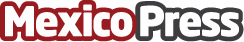 Boston Medical Group organiza el evento de salud sexual masculina del año: Sex Talks Boston Medical Group ha atendido a más de 1 millón 200 mil hombres en sus 163 clínicas repartidas en 8 países de mundo y para celebrarlo invita a todo el mundo a seguir su evento Sex Talks a través de Facebook Live y Periscope. Un evento sobre salud sexual masculina que acogerá a eminencias como Gary Wilson, autor de Your Brain on Porn. El viernes 7 de julio a las 11am CDMX.Datos de contacto:Teresa Flores NieblaNota de prensa publicada en: https://www.mexicopress.com.mx/boston-medical-group-organiza-el-evento-de_1 Categorías: Nacional Medicina Sociedad Investigación Científica Eventos Otras ciencias http://www.mexicopress.com.mx